PSP- PETRA PETKOVIĆUtorak, 10.11.2020.AKTIVNOST: PRONALAŽENJE STVARIOPIS AKTIVNOSTI: PROMOTRI DOBRO SLIČICU I POKAŽI PRSTOM GDJE SE ŠTO NALAZI.  GDJE SE NALAZI CVIJEĆE? GDJE SE NALAZE PATIKE? GDJE SE NALAZI TORBA? GDJE SE NALAZI LOPTA? GDJE JE DJEČAK?GDJE JE KAPA?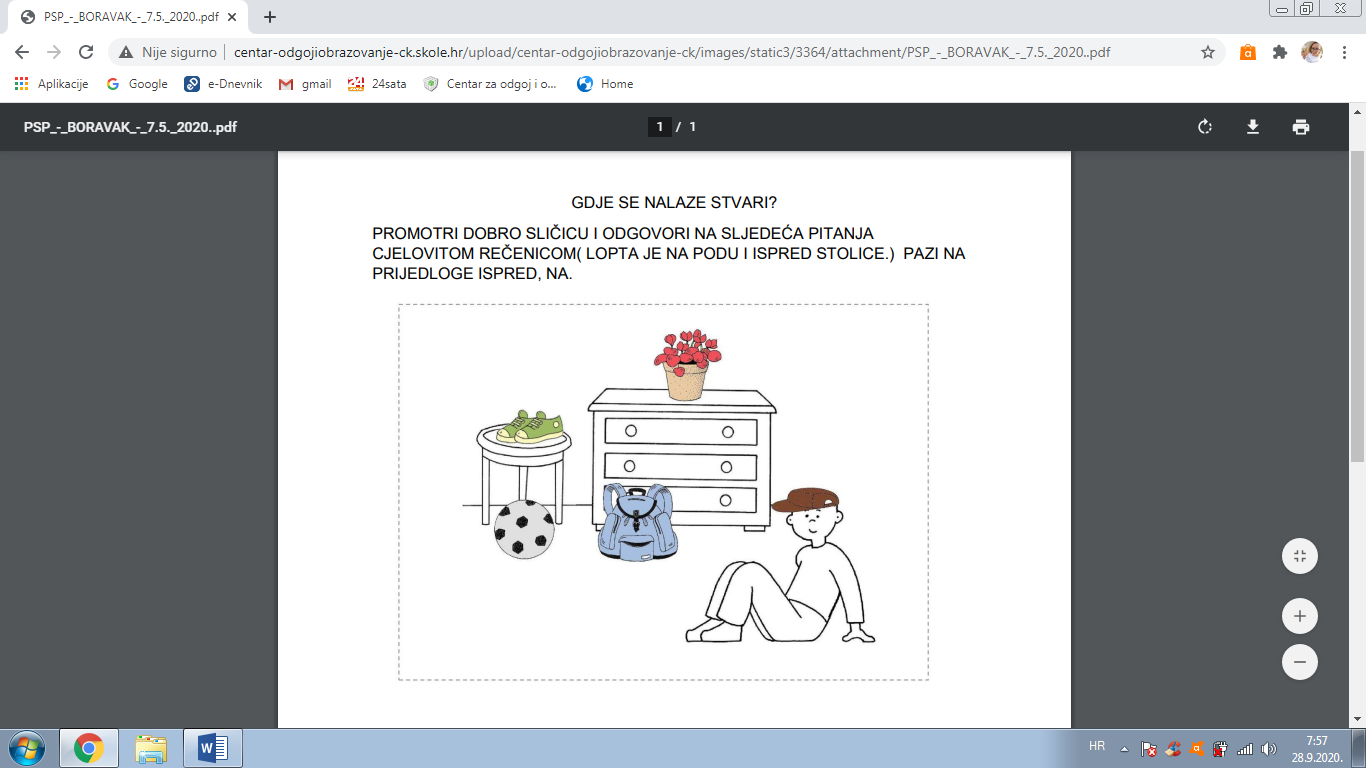 